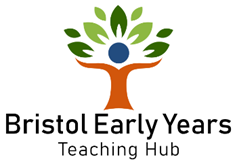 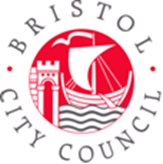 Bristol Early Years S2S SupportREQUEST for SUPPORT (Including LSLs)Please complete and return this form to: Anna Kawar at St Pauls Nursery School & Children’s Centre, Little Bishop Street, St Pauls, Bristol, BS2 9JF anna.kawar@bristol-schools.uk  Name of Person making request (named commissioner/lead co-ordinator):    Job Role:      	 	 	 	 	 	 	 			Date:    Contact details:    Details of School / Setting to be Supported Details of School / Setting to be Supported Details of School / Setting to be Supported Details of School / Setting to be Supported Name of setting requiring support: Head Teacher/Leader - name & contact email Lead contact person in setting – name and email:  Reason for Request Reason for Request Reason for Request Reason for Request What is the nature of the support required: What is the nature of the support required: What is the nature of the support required: What is the nature of the support required: Current support already being accessed school / setting: Current support already being accessed school / setting: Current support already being accessed school / setting: Current support already being accessed school / setting: Specialism (s) needed (if any):  Specialism (s) needed (if any):  Specialism (s) needed (if any):  Specialism (s) needed (if any):  Estimated start / finish date & number of days support needed:  Estimated start / finish date & number of days support needed:  Estimated start / finish date & number of days support needed:  Is this support at intensive or targeted level? Brokerage Checklist Brokerage Checklist Brokerage Checklist Brokerage Checklist Received by Received by SLE/Support agreed SLE/Support agreed Date Agreed Date Agreed 